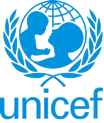 UNITED NATIONS CHILDREN’S FUNDSPECIFIC JOB PROFILE (SJP)I. Post InformationI. Post InformationJob Title:  Child Protection Officer (Data, Information Management, and Advocacy) Supervisor Title/ Level: Child Protection Specialist (P-3)Organizational Unit: Programme/Child ProtectionPost Location: Cambodia Country OfficeJob Level: Level 2Job Profile No.: 115850CCOG Code: 1L04 Functional Code: CHIJob Classification Level: Level 2II. Organizational Context and Purpose for the jobThe fundamental mission of UNICEF is to promote the rights of every child, everywhere, in everything the organization does — in programmes, in advocacy and in operations. The equity strategy, emphasizing the most disadvantaged and excluded children and families, translates this commitment to children’s rights into action. For UNICEF, equity means that all children have an opportunity to survive, develop and reach their full potential, without discrimination, bias or favoritism. To the degree that any child has an unequal chance in life — in its social, political, economic, civic and cultural dimensions — her or his rights are violated. There is growing evidence that investing in the health, education and protection addressing inequity not only will give all children the opportunity to fulfill their potential but also will lead to sustained growth and stability of countries. This is why the focus on equity is so vital. It accelerates progress towards realizing the human rights of all children, which is the universal mandate of UNICEF, as outlined by the Convention on the Rights of the Child, while also supporting the equitable development of nations. Job organizational context: UNICEF uses the term child protection to refer to prevention and response to violence, exploitation and abuse of children in all contexts. This includes reaching children who are especially vulnerable to these threats, such as those living without family care, in detention, or in situations of conflict or natural disasters. A key UNICEF goal is ensuring that government decisions are influenced by an informed awareness of children’s rights and by improved data and analysis on child protection issues. Children subjected to violence, exploitation and abuse are at increased risk of poor physical and psychological health, and inadequate education. These violations are widespread, under-recognized and often under-reported. Solid data are crucial to break the invisibility of child protection violations, to capture the true scale and extent of these phenomena, and to identify risk and protective factors. Reliable data are also needed to specify priority areas and support government planning and budgeting for effective child protection interventions and services; to inform the development and implementation of policies, legislation and actions for prevention and response; and to ensure a robust and ongoing monitoring process to assess results and impact, including towards attaining the SDGs, and to address challenges.Globally and at country level in Cambodia, UNICEF plays a key role in the development of data collection and monitoring tools for child protection, and in strengthening administrative data sources, which are vital to highlight trends and inform programmatic efforts. UNICEF also promotes the advancement of research through collaboration with Government, academic institutions and other UN agencies working in child protection and cross-sectorally. In recent years, effort was made to develop a Child Protection Information Management System (CP-IMS) which measures progress in child protection against 50 key indicators. Also, in line with the vision of the Cambodia Digital Government Policy to establish a digital government to improve the citizens’ quality of life and build their trust through better public service provision, UNICEF supported the Ministry of Social Affairs, Veterans and Youth Rehabilitation (MOSVY) to launch and rollout Primero digital case management system, which offers an invaluable source of administrative data on child protection, in addition to improving case management for children. In the last year of its current country program (2023-24) UNICEF Cambodia aims at improving the capacity of government to use the existing systems and tools to improve e evidence and data generation on key child protection issues, including but not limited to relevant SDGs and UNICEF Strategic Plan indicators related to access to justice for children, alternative care, violence against children, while strengthening case management through digital solutions. Improve interoperability of existing information management systems is also a priority in the remainder of the current country program. Purpose for the job: Under the direct supervision of the Child Protection Specialist in charge for output 1 (enabling environment) the incumbent will support the child program to approach its data work more systematically. She/he will be responsible to provide technical support and oversight to Government partners to operationalize and use systems and tools to generate data, and to spearhead new solutions to improve data for children. The incumbent will focus on providing support to Government to analyze and use the data generated from the existing platforms and systems (e.g. Primero, and CPIMS) to further inform planning, policy making and advocacy, and to take stock of the progress made against the Convention on the Rights of the Child (CRC), and other relevant human rights mechanisms recommendations. Internally, she/he will support the child protection section to improve the generation and use of data, by regularly analyzing trends in critical areas and will provide technical guidance to monitor the Child Protection program against outcome and output indicators. Finally, she/he will support to evidence generation initiatives of the section, in collaboration with the research and evaluation manager and other relevant colleagues.  III. Key function, accountabilities and related duties/tasks Summary of key functions/accountabilities: Technical support to Government institutions to regularly generate data and evidence using existing digital systems, such as Primero and CPIMS to inform programming and advocacy.Coordinate evidence generation initiatives for the child protection programmeSupport the internal data monitoring and reporting processes for the section, including through coordination and quality assuranceTechnical support to Government institutions to regularly generate data and evidence using existing digital systems, such as Primero and CPIMS to inform programming and advocacy Collate and analyze administrative data on child protection and maintain a statistical overview of priority indicators and trendsPrepare periodic analytical reports on progress being made to inform policy, advocacy and programming and support utilization data and evidence for policy advocacy, including through development of policy briefs and developing partnerships with key Ministries and NGOs to advocate for policy reformsLiaise with the social policy team of UNICEF to use data and evidence to reform public policy for children, focusing on budgeting for child protection Provide technical oversight to Government to operationalize Primero digital case management system, including through capacity building Support Government and NGOs, to coordinate through interoperability and improve referral processes across different case management system Coordinate evidence generation initiatives for the child protection programme In collaboration with relevant output managers, technical child protection officers, and with the research and evaluation manager, coordinate the evidence generation initiatives (e.g. surveys, evaluation, studies, etc) of the child protection programme, with focus on strengthening new data and evidence that can inform UNICEF strategies in the next country program;Collaborate with other sections to analyse linkages between CP outcomes and other child rights related indicators (e.g. data on violence in schools, data on health outcomes linked to harmful practices) and feed data and analysis into the child protection program strategies, and UNICEF cross-sectoral priorities. In collaboration with the T4D specialist, explore the application of new technologies to fill data and evidence gaps in child protectionSupport the internal data monitoring and reporting processes for the section, including through coordination and quality assuranceEnsure timely and quality preparation of the section inputs to mid-year and end-year reporting process Regularly monitor and record progress against child protection program outcome and outputs indicators, identifying challenges and gaps to be addressed through programmingWork with output managers to document best practices and human-interest stories for the child protection programPerform any other duty related to M&E that may arise throughout the year.IV. Impact of Results The efficiency and efficacy of support provided by the Child Protection Officer to programme preparation, planning and implementation, contributes to the achievement of sustainable results to create a protective environment for children against harm and all forms of violence, and ensures their survival, development and well-being in society. Furthermore, the support she/he will provide in the development and use of tools to analyse data, measure equity and assess the results for child resulting from UNICEF supported protection interventions alongside investment cases for scaling up of documented good practices is crucial to achieve results. V. UNICEF values and competency Required (based on the updated Framework)i) Core Values Care RespectIntegrityTrustAccountabilitySustainabilityii) Core Competencies (For Staff without Supervisory Responsibilities)Demonstrates Self Awareness and Ethical Awareness (1)Works Collaboratively with others (1)Builds and Maintains Partnerships (1)Innovates and Embraces Change (1)Thinks and Acts Strategically (1)Drive to achieve impactful results (1)Manages ambiguity and complexity (1)VI. Recruitment QualificationsVI. Recruitment QualificationsEducation:Advanced university degree in one of the following fields is required: development studies, sociology, international relations, and/or related fields,Relevant trainings in data science, and/or in qualitative and quantitative reach an asset. Experience:A minimum of two years of professional experience in child protection, case management, social policy, information/data management, advocacy, M&E are required. Experience working with digital case management system or digital other systems, and/or managing data through technology required.Experience in research and evaluation is considered an asset. Relevant experience in programme development in child protection related areas in a UN system agency or organization an asset.Language Requirements:Fluency in English is required.  Knowledge of another official UN language or local language of the duty station is considered as an asset. 